Заказ № ________от ___.__.202__(расшифровка)(подпись)_______________________ / ___________________________ /«____»______________202____г.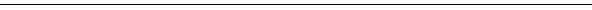 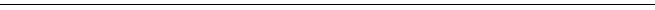 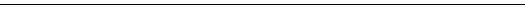  По реквизитам банковского счета Почтовым переводом по адресу: _________________________________________и перечислить (далее выберите пункт в зависимости от того, каким образом был оплачен товар):прошу вывести с моего личного счета денежные средства в размере: _____________________________________________________________________________________________________________________________________						(сумма прописью) № п/пНаименованиеКол-во, шт.Цена, руб.Код причины возвратаВ связи с возвратом Товара:«____»______________202____г. я приобрел(а) Товар в магазине по заказу № ________ от «___» _____ 202_ г.Для присвоения номера заявления на возврат необходимо
обратиться по бесплатному номеру в контактный центр
8-800-301-60-90
Номер документа является обязательным для процедуры
возврата денежных средствЗаявление №Выдан (кем, когда) _________________________Паспорт _____________ № __________________От _______________________________________Генеральному директору ООО «Маркет-тв»